Explanatory Rubric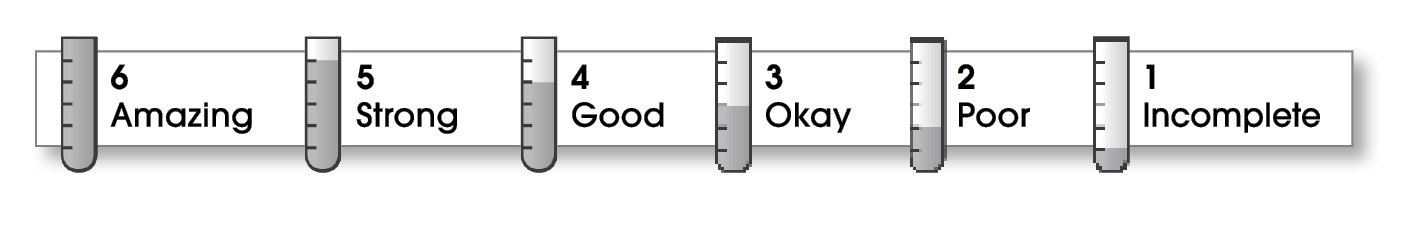 Comments:    You do a great job of introducing your topic and elaborating your ideas. Your use of transitions at the beginning of new paragraphs makes your essay easy to follow. You provide excellent details throughout and your writing voice sounds interested in the subject. Overall, you did an excellent job! © Thoughtful Learning	For Writers Express Name:Title:Food from the Ocean5StructureThe writing . . . begins by introducing the topic and providing a clear focus statement.includes a middle part that supports the focus.organizes supporting details in a logical pattern. ends by summarizing the important ideas and giving the reader a final thought.  The writing . . . begins by introducing the topic and providing a clear focus statement.includes a middle part that supports the focus.organizes supporting details in a logical pattern. ends by summarizing the important ideas and giving the reader a final thought.  5Ideasincludes strong details to develop the topic.effectively combines details to fully explain important points. uses specific words to give the reader a clear understanding of the topic.uses a variety of sentence lengths and beginnings.sounds serious and interested.includes strong details to develop the topic.effectively combines details to fully explain important points. uses specific words to give the reader a clear understanding of the topic.uses a variety of sentence lengths and beginnings.sounds serious and interested.6Conventionsuses end punctuation and commas correctly.correctly capitalizes first words and proper nouns.avoids spelling errors.correctly uses words (there, they’re, their).uses end punctuation and commas correctly.correctly capitalizes first words and proper nouns.avoids spelling errors.correctly uses words (there, they’re, their).